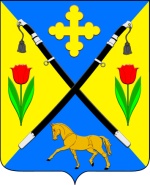 РОССИЙСКАЯ ФЕДЕРАЦИЯРОСТОВСКАЯ ОБЛАСТЬЗИМОВНИКОВСКИЙ РАЙОНМУНИЦИПАЛЬНОЕ ОБРАЗОВАНИЕ «ЗИМОВНИКОВСКОЕ СЕЛЬСКОЕ ПОСЕЛЕНИЕ»СОБРАНИЕ ДЕПУТАТОВ ЗИМОВНИКОВСКОГО СЕЛЬСКОГО ПОСЕЛЕНИЯ                                                              РЕШЕНИЕ                               Об отчете директора МУП «Строительный участок»Зимовниковского сельского поселения  о результатах деятельности учреждения за 2017 год ПринятоСобранием депутатов                                                                   26 января 2018 годаЗаслушав отчет директора МУП «Строительный участок» Зимовниковского сельского поселения В.В. Серебрянского, Собрание депутатов Зимовниковского сельского поселенияРЕШИЛО:Отчет директора МУП «Строительный участок» Зимовниковского сельского поселения В.В. Серебрянского о результатах деятельности учреждения за 2017 год принять к сведению согласно приложению к настоящему решению.Признать работу МУП «Строительный участок» Зимовниковского сельского поселения за 2017 год  удовлетворительной.3. Настоящее решение вступает в силу со дня принятия.Председатель Собрания депутатов -                                                                                                     глава Зимовниковского сельского поселения                                              А.Е. Кадин      п. Зимовники     26 января 2018 года         № 58Приложениек решению Собрания депутатов Зимовниковского сельского поселенияот 26.01.2018 № 57Отчетдиректора МУП «Строительный участок» Зимовниковского сельского поселения В.В. Серебрянского о результатах деятельности учреждения за 2017 годНаименование показателейНаименование показателей2016 годтыс. руб.2016 годтыс. руб.2017 годтыс. руб.2017 годтыс. руб.По состоянию на 01.01.2018 годСреднесписочная численностьСреднесписочная численность25251919ВыручкаВыручка5064506473567356СебестоимостьСебестоимость6626662668806880Среднемесячная заработная платаСреднемесячная заработная плата920392031326313263Фонд оплаты трудаФонд оплаты труда2761276130243024Прибыль (убыток) до налогообложенияПрибыль (убыток) до налогообложения-557-557+476+476Налоговые обязательстваНалоговые обязательства168168244244А) В том числе упрощенная система налогообложения6 %А) В том числе упрощенная система налогообложения6 %148148218218Б) ЕНВДБ) ЕНВД20202626Чистая прибыль (убыток) после оплаты налоговых обязательств отчетного периодаЧистая прибыль (убыток) после оплаты налоговых обязательств отчетного периода-557-557+232+232   Кредиторская текущая задолженность на 01.01.2017 г. и 01.01.2018 г.   Кредиторская текущая задолженность на 01.01.2017 г. и 01.01.2018 г.   Кредиторская текущая задолженность на 01.01.2017 г. и 01.01.2018 г.   Кредиторская текущая задолженность на 01.01.2017 г. и 01.01.2018 г.   Кредиторская текущая задолженность на 01.01.2017 г. и 01.01.2018 г.   Кредиторская текущая задолженность на 01.01.2017 г. и 01.01.2018 г.   Кредиторская текущая задолженность на 01.01.2017 г. и 01.01.2018 г.Текущая задолженность поставщики и подрядчики1011012727Задолженность по налогам и сборам 6 %246246230 срок оплаты до 30.03.2018 г.230 срок оплаты до 30.03.2018 г.Задолженность перед персоналом0000Займ ООО «Зимовниковский рынок»21021000Государственные внебюджетные фонды (страховые взносы, пенсионный фонд)11811800